河北辖区2020年3月份辖区进出港船舶数量统计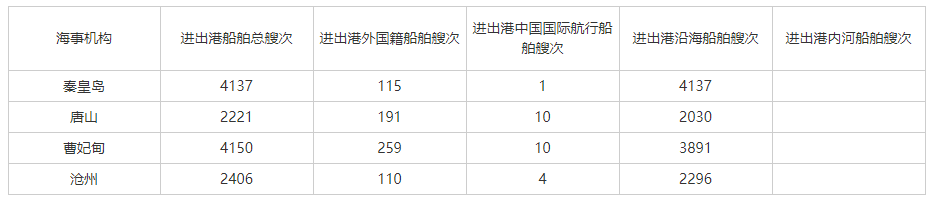 